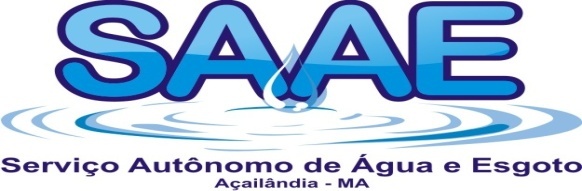 Rua 26, Quadra 02, Lote 07  Brasil Novo – Açailândia-MACNPJ: 10.790.639/0001-71AVISO DE LICITAÇÃO PÚBLICAPREGÃO PRESENCIAL N° 008/2020AVISO DE LICITAÇÃO. PREGÃO PRESENCIAL Nº 008/2020 – O Município de Açailândia - SAAE Serviço Autônomo de Água e Esgoto, por meio da Comissão Permanente de Licitação – CPL, torna público aos interessados que, com base na Lei 10.520/2002, Regulamentada pelo Decreto Municipal n° 134/2015, Decreto Municipal n° 136/2015, Decreto Municipal n° 140/2017 e subsidiariamente, no que couber, as disposições da Lei n° 8.666/93 e suas alterações posteriores, em âmbito Municipal, que no dia 21/07/2020, às 09:00 (nove horas), o local da sessão será na Escola Municipal Jurgleide Alves Sampaio, localizada na Rua Goiás s/n no bairro GETAT, CEP. 65.930-000 na cidade Açailândia, realizará licitação na modalidade Pregão, na forma Presencial, do tipo menor preço por item, tendo por objeto o Registro de preços pelo prazo de 12 (doze) meses visando a Eventual Contratação de pessoa(s) jurídica(s) para Fornecimento de produto ácidotricloroisocianúrico (tcca) em pastilha de 20g e materiais de laboratório para análise de água, para atender as necessidades do Município de Açailândia SAAE – Serviço Autônomo de Água e Esgoto, situada na Rua 26, Quadra 02, Lote 07, Brasil Novo, CEP. 65.930-000, Açailândia (MA) e será presidida pelo pregoeiro desta Autarquia Municipal. O edital e seus anexos estão à disposição dos interessados no endereço supra, de 2ª a 6ª feira, no horário das 08:00hs (oito horas) às 12:00hs (doze horas) e no sítio oficial deste poder executivo – www.acailandia.ma.gov.br, onde poderão ser consultados ou obtidos gratuitamente. Esclarecimentos adicionais, no mesmo endereço e/ou pelo telefone (0**99) 3538-8535. Açailândia (MA), 08 de Julho de 2020. Francisco Alves Prudêncio. Pregoeiro.                     _____________________________________                         Francisco Alves Prudêncio                                       Pregoeiro                                                Port. nº 089/2019-SAAE